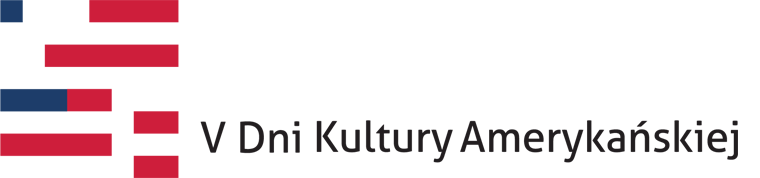 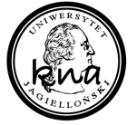 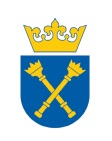 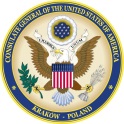 V Dni Kultury Amerykańskiej„Kennedy”15-19 kwietnia 2013Program konferencji naukowej18.04 – czwartek18.04 – czwartek18.04 – czwartek18.04 – czwartek18.04 – czwartek18.04 – czwartek18.04 – czwartekPanel kulturalny moderowany przez dr Radosława RybkowskiegoPanel kulturalny moderowany przez dr Radosława RybkowskiegoPanel kulturalny moderowany przez dr Radosława RybkowskiegoPanel kulturalny moderowany przez dr Radosława RybkowskiegoPanel kulturalny moderowany przez dr Radosława RybkowskiegoPanel kulturalny moderowany przez dr Radosława RybkowskiegoPanel kulturalny moderowany przez dr Radosława Rybkowskiego11:30 – 11:45R4Rejestracja prelegentówRejestracja prelegentówRejestracja prelegentówRejestracja prelegentówRejestracja prelegentów11:45 – 12:15R4Otwarcie konferencji naukowej „Kennedy” oraz wystąpienie przedstawiciela Konsulatu Generalnego USA w Krakowie, Pani Konsul Charity BoyetteOtwarcie konferencji naukowej „Kennedy” oraz wystąpienie przedstawiciela Konsulatu Generalnego USA w Krakowie, Pani Konsul Charity BoyetteOtwarcie konferencji naukowej „Kennedy” oraz wystąpienie przedstawiciela Konsulatu Generalnego USA w Krakowie, Pani Konsul Charity BoyetteOtwarcie konferencji naukowej „Kennedy” oraz wystąpienie przedstawiciela Konsulatu Generalnego USA w Krakowie, Pani Konsul Charity BoyetteOtwarcie konferencji naukowej „Kennedy” oraz wystąpienie przedstawiciela Konsulatu Generalnego USA w Krakowie, Pani Konsul Charity Boyette12:15 – 12:30R4Oskar Łopalewski - Kennedy+Ads. Telewizyjny marketing Johna F. Kennedy'ego.Oskar Łopalewski - Kennedy+Ads. Telewizyjny marketing Johna F. Kennedy'ego.Oskar Łopalewski - Kennedy+Ads. Telewizyjny marketing Johna F. Kennedy'ego.Oskar Łopalewski - Kennedy+Ads. Telewizyjny marketing Johna F. Kennedy'ego.Oskar Łopalewski - Kennedy+Ads. Telewizyjny marketing Johna F. Kennedy'ego.12:30 – 12:45R4Dominika Zagrodzka - „Porcelanowa Królowa”, czyli jak Jacqueline Kennedy stworzyła pierwszą amerykańską „monarchię”Dominika Zagrodzka - „Porcelanowa Królowa”, czyli jak Jacqueline Kennedy stworzyła pierwszą amerykańską „monarchię”Dominika Zagrodzka - „Porcelanowa Królowa”, czyli jak Jacqueline Kennedy stworzyła pierwszą amerykańską „monarchię”Dominika Zagrodzka - „Porcelanowa Królowa”, czyli jak Jacqueline Kennedy stworzyła pierwszą amerykańską „monarchię”Dominika Zagrodzka - „Porcelanowa Królowa”, czyli jak Jacqueline Kennedy stworzyła pierwszą amerykańską „monarchię”12:45 – 13:00R4Katarzyna Koćma - Pictures lose their frame, czyli (nie)binarny Kennedy w piosence Phila OchsaKatarzyna Koćma - Pictures lose their frame, czyli (nie)binarny Kennedy w piosence Phila OchsaKatarzyna Koćma - Pictures lose their frame, czyli (nie)binarny Kennedy w piosence Phila OchsaKatarzyna Koćma - Pictures lose their frame, czyli (nie)binarny Kennedy w piosence Phila OchsaKatarzyna Koćma - Pictures lose their frame, czyli (nie)binarny Kennedy w piosence Phila Ochsa13:00 – 13:15R4Maciej Smółka - Trzy wizje zamachu: muzyczna interpretacja zamachu na JFKMaciej Smółka - Trzy wizje zamachu: muzyczna interpretacja zamachu na JFKMaciej Smółka - Trzy wizje zamachu: muzyczna interpretacja zamachu na JFKMaciej Smółka - Trzy wizje zamachu: muzyczna interpretacja zamachu na JFKMaciej Smółka - Trzy wizje zamachu: muzyczna interpretacja zamachu na JFK13:15 – 13:30R4Kaja Łuczyńska - „JFK” - wielkie przekłamanie czy pożyteczna kontestacja?Kaja Łuczyńska - „JFK” - wielkie przekłamanie czy pożyteczna kontestacja?Kaja Łuczyńska - „JFK” - wielkie przekłamanie czy pożyteczna kontestacja?Kaja Łuczyńska - „JFK” - wielkie przekłamanie czy pożyteczna kontestacja?Kaja Łuczyńska - „JFK” - wielkie przekłamanie czy pożyteczna kontestacja?13:30 – 14:00R4Pytania do prelegentów, dyskusjaPytania do prelegentów, dyskusjaPytania do prelegentów, dyskusjaPytania do prelegentów, dyskusjaPytania do prelegentów, dyskusja14:00 – 15:30CVObiad konferencyjny dla prelegentów w restauracji ConviviumObiad konferencyjny dla prelegentów w restauracji ConviviumObiad konferencyjny dla prelegentów w restauracji ConviviumObiad konferencyjny dla prelegentów w restauracji ConviviumObiad konferencyjny dla prelegentów w restauracji Convivium19.04 – piątek19.04 – piątek19.04 – piątek19.04 – piątek19.04 – piątek19.04 – piątek19.04 – piątekPanel biograficzny moderowany przez dr Tomasza SorokęPanel biograficzny moderowany przez dr Tomasza SorokęPanel biograficzny moderowany przez dr Tomasza SorokęPanel biograficzny moderowany przez dr Tomasza SorokęPanel biograficzny moderowany przez dr Tomasza SorokęPanel biograficzny moderowany przez dr Tomasza SorokęPanel biograficzny moderowany przez dr Tomasza Sorokę8:00 – 8:15R34R34Rejestracja prelgentówRejestracja prelgentówRejestracja prelgentówRejestracja prelgentów8:15 – 8:30R34R34Marta Antosz - „Sleeping with the enemy” – JFK and womenMarta Antosz - „Sleeping with the enemy” – JFK and womenMarta Antosz - „Sleeping with the enemy” – JFK and womenMarta Antosz - „Sleeping with the enemy” – JFK and women8:30 – 8:45R34R34Danielle Piątkiewicz - The Myth of a ManDanielle Piątkiewicz - The Myth of a ManDanielle Piątkiewicz - The Myth of a ManDanielle Piątkiewicz - The Myth of a Man8:45 – 9:00R34R34Jolanta Achramowicz - Życie prywatne i prezydentura Johna F. Kennedy`ego, – na czym polega fenomen?Jolanta Achramowicz - Życie prywatne i prezydentura Johna F. Kennedy`ego, – na czym polega fenomen?Jolanta Achramowicz - Życie prywatne i prezydentura Johna F. Kennedy`ego, – na czym polega fenomen?Jolanta Achramowicz - Życie prywatne i prezydentura Johna F. Kennedy`ego, – na czym polega fenomen?9:00 – 9:15R34R34Dominik Hodurek - JFK. Historia zabójstwa prezydenta Stanów ZjednoczonychDominik Hodurek - JFK. Historia zabójstwa prezydenta Stanów ZjednoczonychDominik Hodurek - JFK. Historia zabójstwa prezydenta Stanów ZjednoczonychDominik Hodurek - JFK. Historia zabójstwa prezydenta Stanów Zjednoczonych9:15 – 9:30R34R34Andrzej Kohut - Klątwa. Opowieść prawdziwa o klanie KennedychAndrzej Kohut - Klątwa. Opowieść prawdziwa o klanie KennedychAndrzej Kohut - Klątwa. Opowieść prawdziwa o klanie KennedychAndrzej Kohut - Klątwa. Opowieść prawdziwa o klanie Kennedych9:30 – 9:50R34R34Pytania do prelegentów, dyskusjaPytania do prelegentów, dyskusjaPytania do prelegentów, dyskusjaPytania do prelegentów, dyskusja9:50 – 10:00R34R34PrzerwaPrzerwaPrzerwaPrzerwaPanel polityczny moderowany przez dr Macieja TurkaPanel polityczny moderowany przez dr Macieja TurkaPanel polityczny moderowany przez dr Macieja TurkaPanel polityczny moderowany przez dr Macieja TurkaPanel polityczny moderowany przez dr Macieja TurkaPanel polityczny moderowany przez dr Macieja TurkaPanel polityczny moderowany przez dr Macieja Turka10:00 – 10:15R34R34Andrzej Kotarski - Kennedy i księżycowe marzenie: Ile dla USA znaczyła wycieczka na Srebrny Glob?Andrzej Kotarski - Kennedy i księżycowe marzenie: Ile dla USA znaczyła wycieczka na Srebrny Glob?Andrzej Kotarski - Kennedy i księżycowe marzenie: Ile dla USA znaczyła wycieczka na Srebrny Glob?Andrzej Kotarski - Kennedy i księżycowe marzenie: Ile dla USA znaczyła wycieczka na Srebrny Glob?10:15 – 10:30R34R34Karol Pluta - Wybraliśmy Księżyc: początek marzenia. Kennedy i wyścig kosmicznyKarol Pluta - Wybraliśmy Księżyc: początek marzenia. Kennedy i wyścig kosmicznyKarol Pluta - Wybraliśmy Księżyc: początek marzenia. Kennedy i wyścig kosmicznyKarol Pluta - Wybraliśmy Księżyc: początek marzenia. Kennedy i wyścig kosmiczny10:30 – 10:45R34R34Maciej Głaczyński - Kennedy vs Chruszczow – więcej niż zimna wojna.Maciej Głaczyński - Kennedy vs Chruszczow – więcej niż zimna wojna.Maciej Głaczyński - Kennedy vs Chruszczow – więcej niż zimna wojna.Maciej Głaczyński - Kennedy vs Chruszczow – więcej niż zimna wojna.10:45 – 11:00R34R34Mateusz Szcześnik - Szorstka przyjaźń w Camelocie, czy o stosunkach John F. Kennedy- Lyndon B. JohnsonMateusz Szcześnik - Szorstka przyjaźń w Camelocie, czy o stosunkach John F. Kennedy- Lyndon B. JohnsonMateusz Szcześnik - Szorstka przyjaźń w Camelocie, czy o stosunkach John F. Kennedy- Lyndon B. JohnsonMateusz Szcześnik - Szorstka przyjaźń w Camelocie, czy o stosunkach John F. Kennedy- Lyndon B. Johnson11:00 – 11:15R34R34Magdalena Lisińska - Sojusz dla Postępu jako instrument latynoamerykańskiej polityki administracji Kennedy’ego.Magdalena Lisińska - Sojusz dla Postępu jako instrument latynoamerykańskiej polityki administracji Kennedy’ego.Magdalena Lisińska - Sojusz dla Postępu jako instrument latynoamerykańskiej polityki administracji Kennedy’ego.Magdalena Lisińska - Sojusz dla Postępu jako instrument latynoamerykańskiej polityki administracji Kennedy’ego.11:15 – 11:30R34R34Pytania do prelegentów, dyskusja, zakończenie konferencji naukowej „Kennedy”Pytania do prelegentów, dyskusja, zakończenie konferencji naukowej „Kennedy”Pytania do prelegentów, dyskusja, zakończenie konferencji naukowej „Kennedy”Pytania do prelegentów, dyskusja, zakończenie konferencji naukowej „Kennedy”14:00 – 15:30CVCVObiad konferencyjny dla prelegentów w restauracji ConviviumObiad konferencyjny dla prelegentów w restauracji ConviviumObiad konferencyjny dla prelegentów w restauracji ConviviumObiad konferencyjny dla prelegentów w restauracji ConviviumR4 – Rynek Główny 34, sala 4R4 – Rynek Główny 34, sala 4R4 – Rynek Główny 34, sala 4R4 – Rynek Główny 34, sala 4R34 – Rynek Główny 34, sala 34CV – Restauracja Convivium, ul. Gołębia 24